Publicado en San Sebastián de los Reyes el 15/11/2022 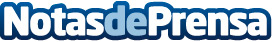  Normadat incorpora a su estrategia los objetivos del Pacto Mundial, el desarrollo sostenible y Agenda 2030Normadat, empresa con una larga trayectoria en el compromiso con la RSC y el desarrollo sostenible, incorpora a su estrategia de negocio el cumplimiento de los ODS de la Agenda 2030Datos de contacto:Beatriz Cazorla916591311Nota de prensa publicada en: https://www.notasdeprensa.es/normadat-incorpora-a-su-estrategia-los Categorias: Nacional Solidaridad y cooperación Recursos humanos Sostenibilidad http://www.notasdeprensa.es